29 марта в большом зале прошла отчетная программа двух народных коллективов – оркестра русских народных инструментов (П. Крылов) и ансамбля русской песни «Реченька» (З. Крылова). Основной темой концерта были Весна Победы и, конечно же, русская песня.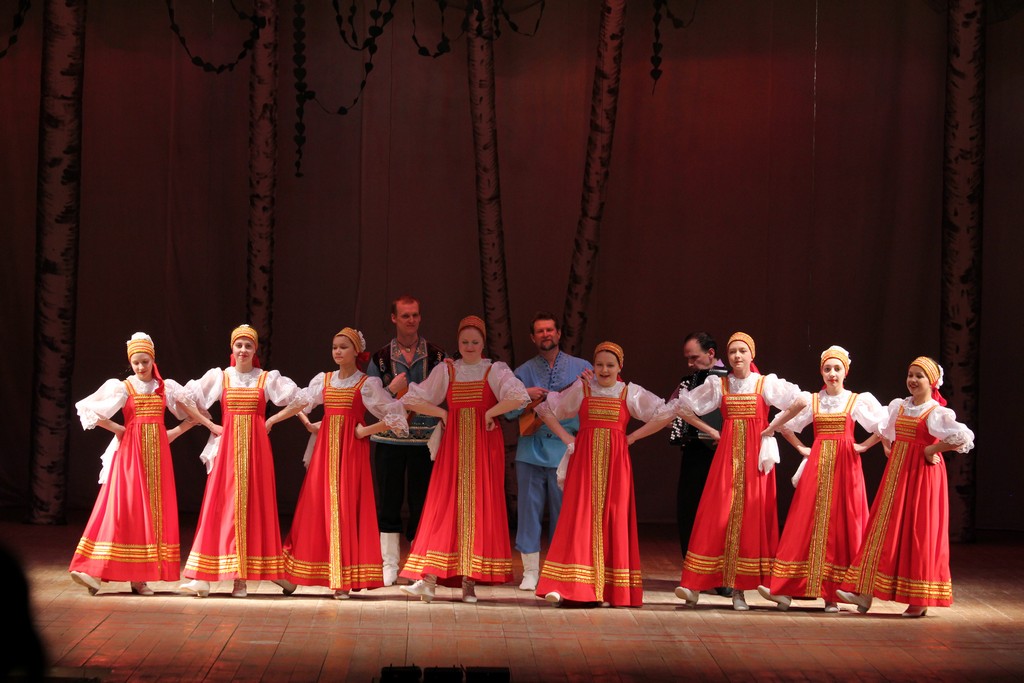 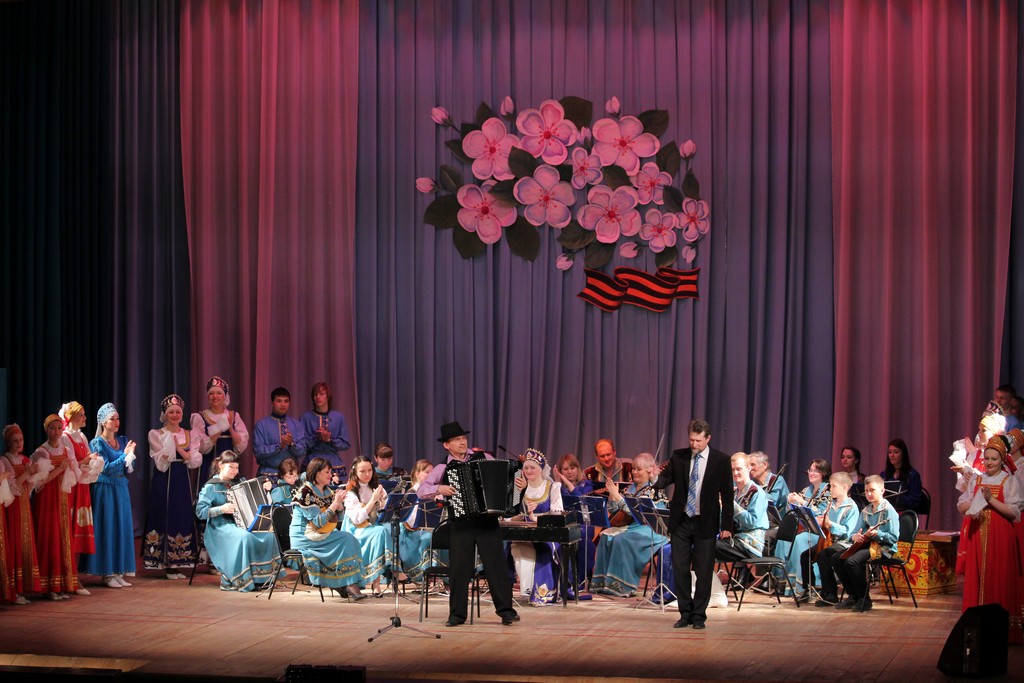 